ประกาศองค์การบริหารส่วนตำบลบ้านเนินเรื่อง ประกาศราคากลาง โครงการปรับปรุงถนนสายต้นไทรหลังวัดชัยสุวรรณ – สามแยกบ้านนายหว่าง ฝุ่นแก้ว หมู่ที่  2  ตำบลบ้านเนิน    อำเภอเชียรใหญ่   จังหวัดนครศรีธรรมราช  ด้วยวิธีเฉพาะเจาะจง ---------------------------------------------------------------------องค์การบริหารส่วนตำบลบ้านเนิน      อำเภอเชียรใหญ่      จังหวัดนครศรีธรรมราช  มีความประสงค์ ประกาศราคากลาง โครงการปรับปรุงถนนสายต้นไทรหลังวัดชัยสุวรรณ – สามแยกบ้านนายหว่าง ฝุ่นแก้ว หมู่ที่  2  ตำบลบ้านเนิน อำเภอเชียรใหญ่ จังหวัดนครศรีธรรมราช ด้วยวิธีเฉพาะเจาะจง   ราคากลางในการจัดจ้าง  ครั้งนี้ 287,000 .- บาท  (- สองแสนแปดหมื่นเจ็ดพันบาทถ้วน-)ตารางแสดงวงเงินงบประมาณที่ได้รับจัดสรรและราคากลางในการปรับปรุงถนนสายต้นไทรหลังวัดชัยสุวรรณ – สามแยกบ้านนายหว่าง ฝุ่นแก้ว หมู่ที่ 2  ตำบลบ้านเนิน อำเภอเชียรใหญ่ จังหวัดนครศรีธรรมราช  		ประกาศ ณ วันที่    20    เดือน  เมษายน พ.ศ. 2561( นายประดิษฐ์    แย้มอิ่ม )นายกองค์การบริหารส่วนตำบลบ้านเนินชื่อโครงการ...โครงการปรับปรุงถนนสายต้นไทรหลังวัดชัยสุวรรณ – สามแยกบ้านนายหว่าง ฝุ่นแก้ว หมู่ที่ 2  ตำบลบ้านเนิน อำเภอเชียรใหญ่ จังหวัดนครศรีธรรมราชหน่วยงานเจ้าของโครงการ .................องค์การบริหารส่วนตำบลบ้านเนิน................................................วงเงินงบประมาณที่ได้รับจัดสรร....278,000..- บาท ...........................................................................วันที่กำหนดราคากลาง .........................เมษายน  2561........................................................................เป็นเงิน  287,000.-  บาท  (-สองแสนแปดหมื่นเจ็ดพันบาทถ้วน).........................................................แหล่งที่มาของราคากลาง  (ราคาอ้างอิง)ราคาวัสดุก่อสร้าง จาก สนง.พาณิชย์จังหวัดนครศรีธรรมราช  สืบราคาจาก  (ราคาพาณิชย์จังหวัดประจำเดือน  เมษายน  2561 )รายชื่อเจ้าหน้าที่ผู้กำหนดราคากลาง (ราคาอ้างอิง) ทุกคน ดังนี้................................................................นายจรูญ   บุญชูวงศ์            ตำแหน่ง   รองปลัดองค์การบริหารส่วนตำบล..................................................นายสมชาย  รอดประดิษฐ์     ตำแหน่ง  นายช่างโยธาชำนาญงาน……………………………………………………….…นายสุวัฒน์  วัฒนสุนทร        ตำแหน่ง  นายช่างโยธาชำนาญงาน...................................................................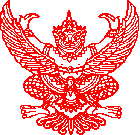 